¿Cuál es la idea general? 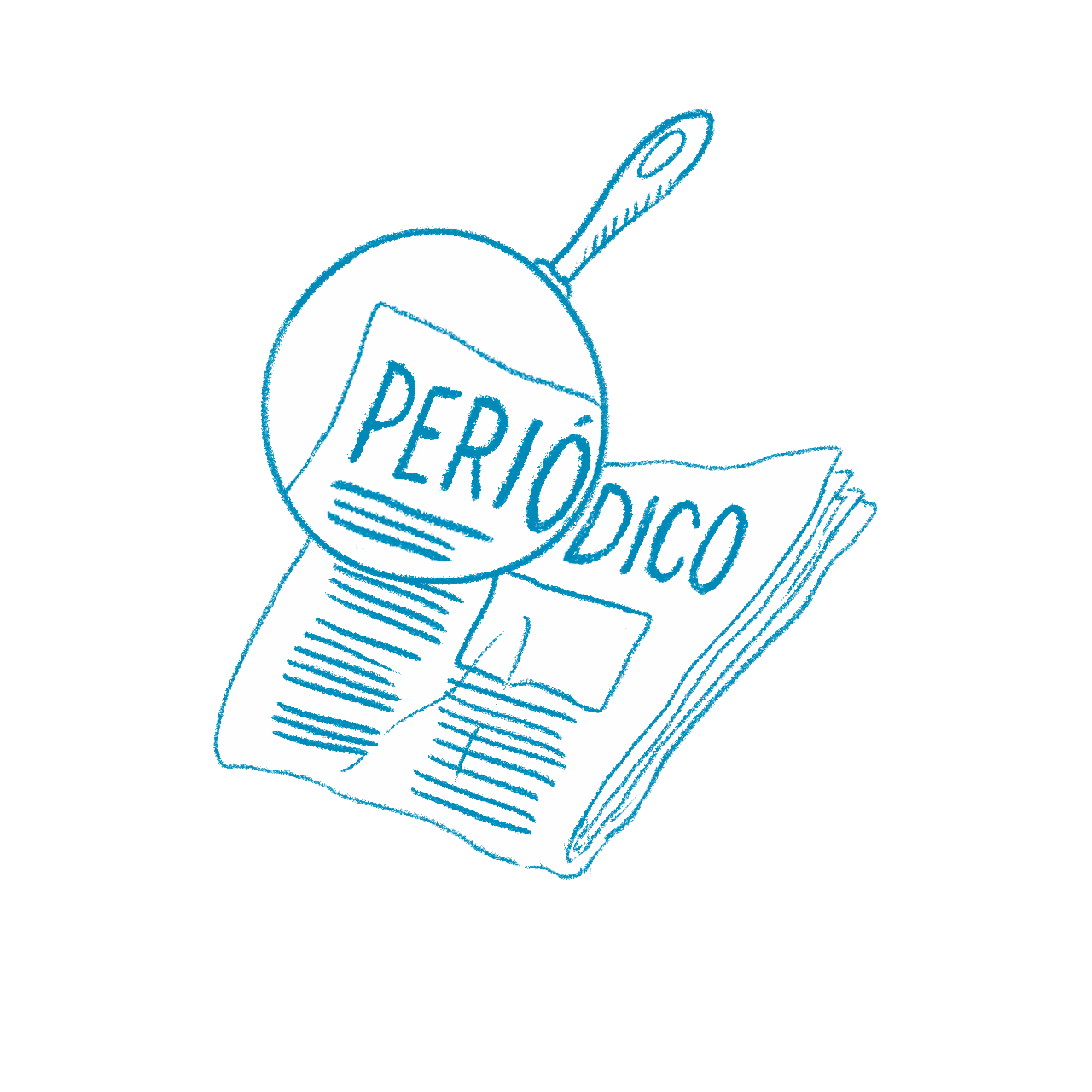 Idea principal ¿De qué habla principalmente este artículo? Escribe la idea principal. Luego escribe tres detalles que apoyen la idea principal. 